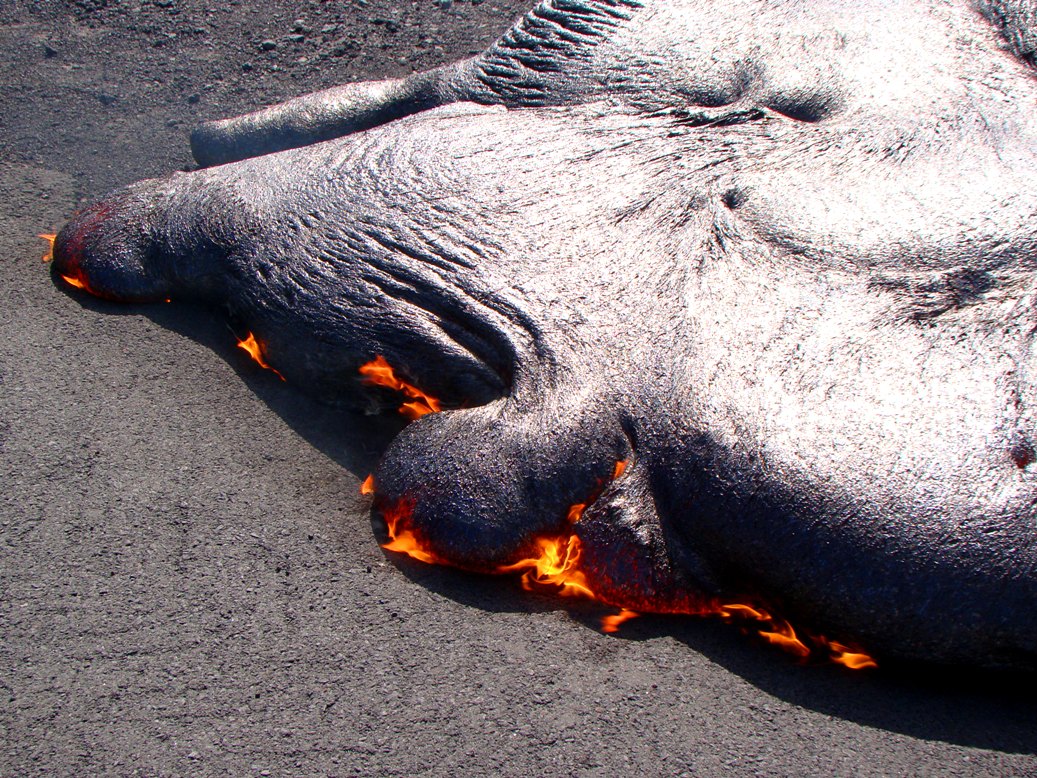 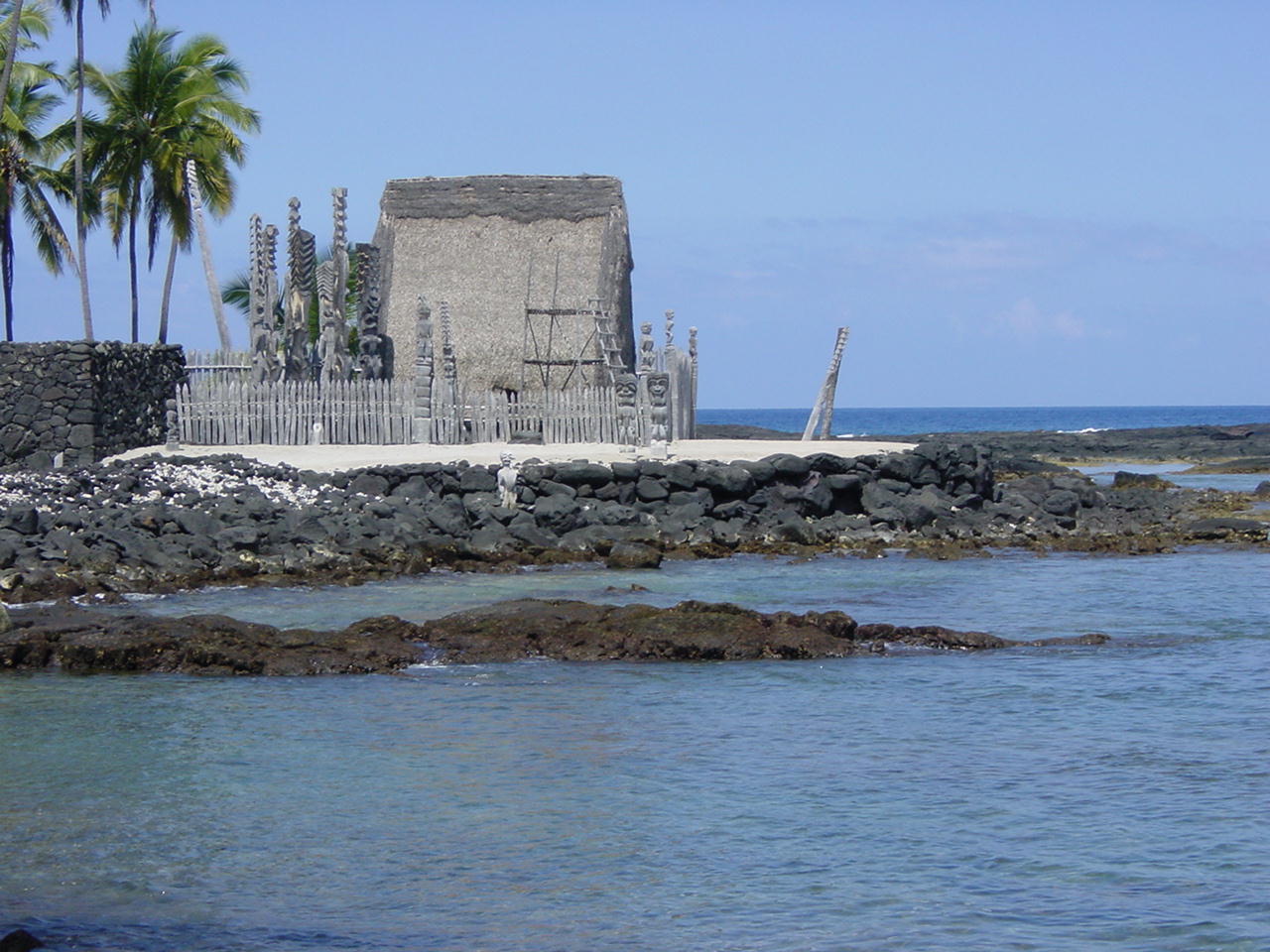 For more information:Dr. Susan Kerr, Modesto Junior College (kerrs@yosemite.edu)Garry Hayes, Modesto Junior College (hayesg@yosemite.edu)Website: http://hayesg.faculty.mjc.edu/Hawaii_2016.htmlFacebook Page: https://www.facebook.com/groups/452708258272005/ Trip participants will receive six semester credits as students in Anthropology 190 and Geology 190, enrolled through Modesto Junior College (http://www.mjc.edu/).Getting there and back:Participants will meet the professors in Hilo, HI on June 1, 2016 and travel with the group for 13 days.Students will make their own arrangements to get to Hilo, and return home from Lihue, Kauai.Participants may choose to extend their trip by adding days on other islands either before June 1 or after June 13.Getting around the islands:We will use rental vans.An Inter-island flight from Kailua-Kona, Big Island to Lihue, Kauai will be pre-arranged for the group.Accommodations:All hotel accommodations will be booked for the group for dates June 1-13.Mid-level lodging, double occupancy, 1 or 2 beds, we will try to honor participant’s preferences.Nene, the state bird of HawaiiTotal Fees: $2,200Fees include:Inter-island flight, transportation, entrance fees and lodging Additional Expenses for Students:Airfare to and from the Hawaiian Islands (may range from $500 to $900)Meals during the trip (est. $360-520)Fees related to enrollment in both Geology 190 and Anthropology 190 (approximately $300).Payment Schedule:Due November 15, 2015 :                        $200 (deposit with registration form)Due February 1, 2016:                             $500Due April 22, 2016:                              $1,500